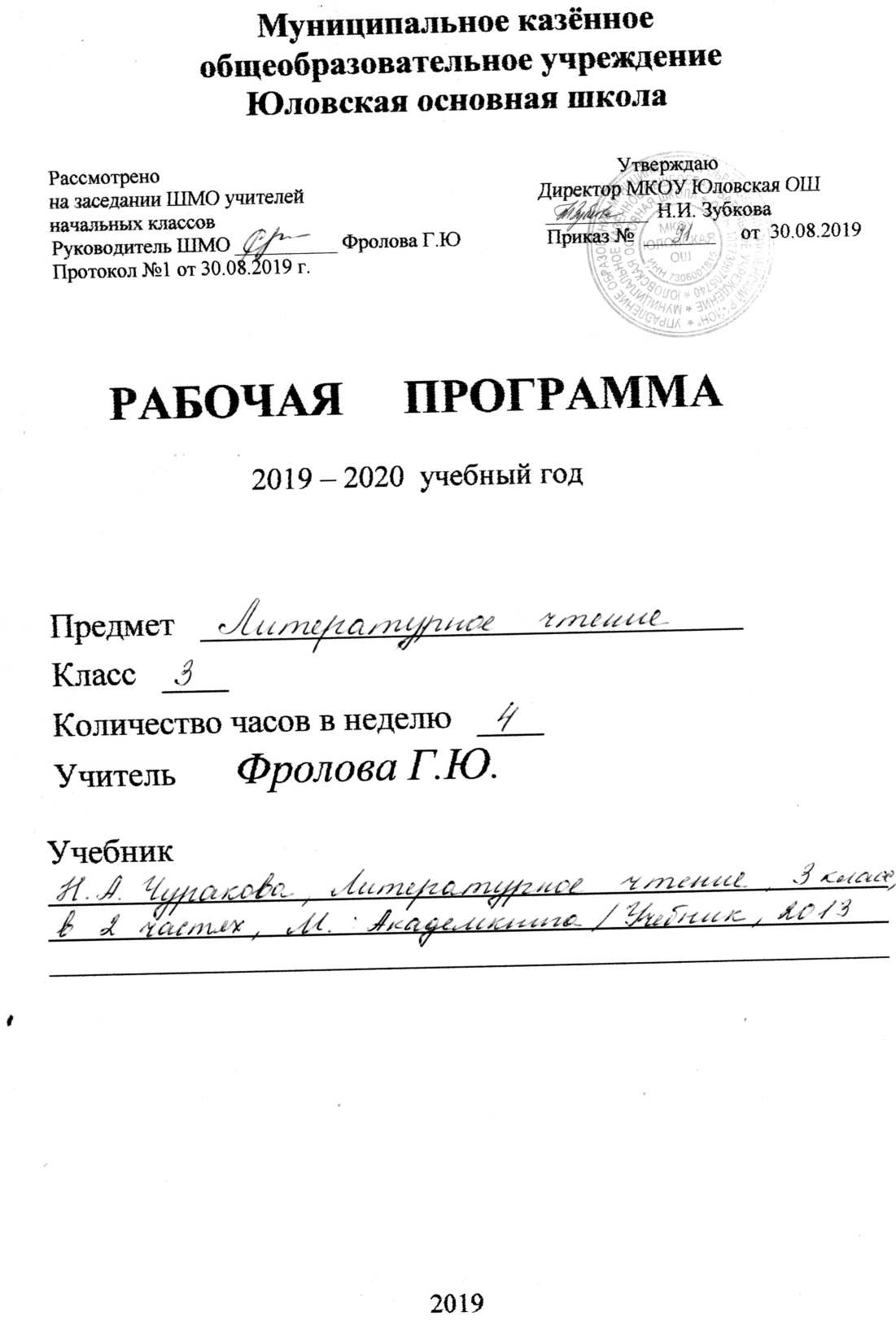 Рабочая программа составлена на основе:Федерального государственного образовательного стандарта начального общего образования, утвержденного приказом Министерства образования и науки   Российской Федерации от 6 октября 2009 г. № 373  с изменениями.  Основной образовательной программы начального общего образования Муниципального казенного общеобразовательного учреждения Юловская основная школа;Программы четырехлетней начальной школы. Перспективная начальная школа: в 2-х ч./ Чуракова Р.Г. – М.:Академкнига/Учебник, 2013Планируемые результаты изучения учебного предметаЛичностными результатами изучения курса «Литературное чтение» в 3 классе является формирование следующих умений:  • Объяснять с позиции общечеловеческих нравственных ценностей, почему конкретные простые поступки можно оценить как хорошие или плохие.• Самостоятельно определять и высказывать самые простые общие для всех людей правила поведения (основы общечеловеческих нравственных ценностей).Обучающиеся получат возможность научиться:• Самостоятельно формулировать цели урока после предварительного обсуждения.• Совместно с учителем обнаруживать и формулировать учебную проблему.• Составлять план решения проблемы (задачи) совместно с учителем.• Работая по плану, сверять свои действия с целью и, при необходимости, исправлять ошибки с помощью учителя.• В диалоге с учителем вырабатывать критерии оценки и определять степень успешности выполнения своей работы и работы всех, исходя из имеющихся критериев.• Оценивать жизненные ситуации (поступки людей) с точки зрения общепринятых норм и ценностей: учиться отделять поступки от самого человека.Метапредметными результатами изучения курса «Литературное чтение» является формирование следующих универсальных учебных действий (УУД)В области познавательных общих учебных действий обучающиеся научатся:
• свободно ориентироваться в корпусе учебных словарей, быстро находить нужную словарную статью;
• свободно ориентироваться в учебной книге: сможет читать язык условных обозначений; находить нужный текст по страницам «Содержание» и «Оглавление»; быстро находить выделенный фрагмент текста, выделенные строчки и слова на странице и развороте; находить в специально выделенных разделах нужную информацию;
• работать с текстом: выделять в нем тему и основную мысль (идею, переживание), разные жизненные позиции (точки зрения, установки, умонастроения); выделять информацию, заданную аспектом рассмотрения, и удерживать заявленный аспект;
• работать с несколькими источниками информации (учебной книгой, тетрадью для самостоятельной работы и хрестоматией; учебной книгой и учебными словарями; учебной книгой и дополнительными источниками информации (другими учебниками комплекта, библиотечными книгами, сведениями из Интернета); текстами и иллюстрациями к текстам.
Обучающиеся получат возможность научиться:
• освоить алгоритм составления сборников: монографических, жанровых и тематических (сами термины - определения сборников не используются).
В области коммуникативных учебных действий обучающиеся научатся: а) в рамках коммуникации как сотрудничества:
• работать с соседом по парте, в малой группе, в большой группе: распределять между собой работу и роли, выполнять свою часть работы и встраивать ее в общее рабочее поле;
б) в рамках коммуникации как взаимодействия:
• понимать основание разницы между двумя заявленными точками зрения, двумя позициями и мотивированно присоединяться к одной из них или пробовать высказывать собственную точку зрения;
• находить в тексте подтверждение высказанным героями точкам зрения.
В области регулятивных учебных действий обучающиеся научатся:
• осуществлять самоконтроль и контроль за ходом выполнения работы и полученного результата.В области предметных результатов обучающиеся научатьсячитать правильно и выразительно целыми словами вслух, учитывая индивидуальный темп чтения;читать про себя в процессе первичного ознакомительного чтения, повторного просмотрового чтения, выборочного и повторно-изучающего чтения; писать письма и правильно реагировать на полученные письма в процессе предметной переписки с научным клубом младшего школьника «Ключ и заря»; называть имена писателей и поэтов – авторов изучаемых произведений; перечислять названия их произведений и коротко пересказывать содержание текстов, прочитанных в классе;  рассказывать о любимом литературном герое; выявлять авторское отношение к герою; характеризовать героев произведений; сравнивать характеры героев разных произведений; читать наизусть 6–8 стихотворений разных авторов (по выбору); ориентироваться в книге по ее элементам (автор, название, страница «Содержание», иллюстрации);составлять тематический, жанровый и монографический сборники произведений; делать самостоятельный выбор книги и определять содержание книги по ее элементам; самостоятельно читать выбранные книги; высказывать оценочные суждения о героях прочитанных произведений;  самостоятельно работать со словарями; различать сказку о животных, басню, волшебную сказку, бытовую сказку; различать сказку и рассказ по двум основаниям (или одному из двух оснований): особенности построения и основная целевая установка повествования; находить и различать средства художественной выразительности в авторской литературе (приемы: сравнение, олицетворение, гипербола (называем преувеличением), звукопись, контраст; фигуры: повтор);принимать участие в инсценировке крупных диалоговых фрагментов литературных текстов.В результате изучения учебного предмета к концу третьего класса ученик научится:понимать содержание прочитанного; осознанно выбирать интонацию, темп чтения и необходимые паузы в соответствии с особенностями текста;эмоционально и адекватно воспринимать на слух художественные произведения, определённые программой, и оформлять свои впечатления (отзывы) в устной речи;интерпретировать литературный текст, живописное и музыкальное произведения, выражать свои мысли и чувства по поводу увиденного, прочитанного и услышанного;принимать участие в инсценировке (разыгрывание по ролям) крупных диалоговых фрагментов литературных текстов. различать сказку о животных, басню,  волшебную сказку, бытовую сказку;различать сказку и рассказ по двум основаниям (или одному из двух оснований: особенности построения и основная целевая установка повествования;находить и различать средства художественной выразительности в авторской литературе;свободно ориентироваться в корпусе учебных словарей и быстро находить нужную словарную статью;  свободно ориентироваться в учебной книге: сможет читать язык условных обозначений; находить нужный текст по страницам «Содержание» и «Оглавление»; быстро находить выделенный фрагмент текста, выделенные строчки и слова на странице и развороте; находить в специально выделенных разделах нужную информацию;работать с текстом: выделять в нём тему и основную мысль (идею, переживание), разные жизненные позиции (точки зрения, установки, умонастроения); выделять информацию, заданную аспектом рассмотрения, и удерживать заявленный аспект;работать с несколькими источниками информации (учебной книгой и тетрадью для самостоятельной работы и хрестоматией; учебной книгой и учебными словарями; учебной книгой и дополнительными источниками информации (другими учебниками комплекта, библиотечными книгами, сведениями из Интернета); текстами и иллюстрациями  к тексту). работать с соседом по парте, в малой группе, в большой группе: распределять работу между собой и роли, выполнять свою часть работы и встраивать её в общее рабочее поле;понимать основание разницы между двумя заявленными точками зрения, двумя позициями и мотивированно присоединяться к одной из них или пробовать высказывать собственную точку зрения;находить в тексте подтверждение высказанным героями точкам зрения.Получит возможность научиться:понимать развитие сказки о животных во времени и помещать изучаемые сказки на простейшую ленту времени;обнаруживать «бродячие» сюжеты в сказках разных народов мира.читать вслух стихотворный  и прозаический тексты  на основе  передачи их художественных особенностей, выражения собственного отношения в соответствии с выработанными критериями выразительного чтения;рассматривать иллюстрации в учебнике и репродукции живописных произведений в разделе «Музейный Дом», слушать музыкальные произведения  и сравнивать их с художественными текстами с точки зрения выраженных в них мыслей, чувств, переживаний;устно и письменно делиться своими личными впечатлениями и наблюдениями, возникшими в ходе обсуждения литературных текстов, музыкальных  и живописных произведений.освоить алгоритм составления сборников: монографических, жанровых и тематических (сами термины – определения сборников не используются).осуществлять самоконтроль и контроль за ходом выполнения работы и полученного результата.Содержание учебного предметаРаздел «Виды речевой и читательской деятельности»Понимание на слух смысла звучащей речи. Формирование умения понимать общий смысл воспринятого на слух лирического стихотворения, стихов русских классиков.Дальнейшее совершенствование умений и навыков осознанного и  выразительного чтения. Анализ собственного чтения вслух. Совершенствование навыков техники чтения.Умение читать про себя в процессе первичного ознакомительного чтения, повторного просмотрового чтения, выборочного и повторного изучающего чтения.Формировать умение при чтении вслух передавать индивидуальные особенности текстов и используемых в них художественных приемов.Дальнейшее освоение диалогического общения: умение слушать высказывания одноклассников, дополнять их или тактично и аргументировано опровергать.Раздел «Формирование  библиографической  культуры»Формирование представлений о жанровом, тематическом и монографическом сборнике. Формировать умение составлять разные сборники.Раздел «Литературоведческая пропедевтика»Устное народное творчество.Формирование общего представления о сказке, как произведении устного народного творчества, которое есть у всех народов мира. Познакомить с простейшей лентой времени.Жанр пословицы.Пословица как школа народной мудрости и жизненного опыта. Знакомство  с пословицами разных народов. Использование пословиц «к слову», «к случаю» : для характеристики сложившейся или обсуждаемой ситуации.Авторское творчествоЖанр басни.Структура басни. Происхождение сюжетной части басни из сказки о животных.Жанр бытовой сказки.Обобщенность характеров, наличие морали. Связь с жанром басни.Формирование представлений о жанре рассказа. Герой рассказа. Сравнительный анализ характера героев. Различие композиций рассказа и сказки. Различие целевых установок жанров.ПоэзияСпособы раскрытия внутреннего мира лирического героя. Средства художественной выразительности, используемые для создания яркого поэтического образа художественные приемы (олицетворение, контраст, повтор)Лента времени.Формирование начальных наглядно-образных представлений о линейном движении времени путем помещения на нее произведений.Раздел «Элементы творческой деятельности учащихся»Дальнейшее формирование умения рассматривать репродукции живописных произведений в разделе «Музейный дом»Формировать умения устно и письменно делиться своими личными впечатлениями и наблюдениями.Тематическое  планирование№п/пТемаКол-во часов1Учимся наблюдать и копим впечатления232Постигаем секреты сравнения143Пытаемся понять, почему люди фантазируют144Учимся любить165Набираемся житейской мудрости106Продолжаем разгадывать секреты смешного177Как рождается герой248Сравниваем настоящее и прошлое18Итого136